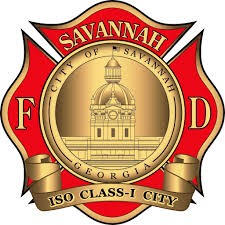 The charming, southern City of Savannah, GA seeks a passionate and experienced fire professional to serve as its next Fire Chief. Savannah desires a confident and humble leader who will propel the organization forward while demonstrating impeccable communication and interpersonal skills in uniting a team of fire professionals around the strategic vision of the department. The next Fire Chief will have the honor to serve as the department’s 36th Chief and will focus on bringing stability and continuity to the department as they lead the department through a season of change – adapting the department to meet the complex needs of the growing City of Savannah. With an ISO Class 1 rating, the Savannah Fire Department (SFD) has received accreditation from the Center for Public Safety Excellence and was the first in the nation to receive the BOAT accreditation. The City of Savannah has the second highest per-capita fire rate in the country. Operating with a $36M budget, the SFD provides services over a 108 square mile territory for the City of Savannah. With five direct reports – AC Operations, AC Logistics, EM Director, PIO, and an Executive Assistant, the Fire Chief will oversee Operations, Fire Marshal, Logistics, Training, Planning and Research (accreditation), Quartermaster (logistics), EMS Chief (operations), Special Operations (operations).The SFD provides fire suppression/prevention, specialized rescue and emergency medical care, hazardous materials incident response, technical rescue, code enforcement, fire investigation, and public fire safety education. A minimum of 10 years progressive fire safety experience and progressively responsible experience at the rank of Battalion Chief or higher is required.Savannah expects a leader with an operational understanding and direct experience in fire suppression, special operations, technical rescue, hazmat, training, logistics, fire prevention, emergency management, accreditation, community risk reduction, administration, and all other aspects of service delivery. A BA/BS degree, or equivalent years of experience, is required. A Master’s degree and/or NFA certification is preferred. Graduation from the Executive Fire Officer Program is preferred, as well as designation of Chief Fire Officer through the Center for Public Safety. The hiring range for the position is $165,000 – $178,000 depending on qualifications and experience. The City offers a comprehensive benefits package including health insurance, retirement options, and relocation expenses which can be found here. To apply, please visit https://www.governmentjobs.com/careers/developmentalassociates and click on the Fire Chief – City of Savannah, GA title. All applications must be submitted online via the Developmental Associates application portal – NOT the City Employment Application portal, nor any other external website; it is not sufficient to send only a resume. Resumes and cover letters must be uploaded with the application. Applicants must apply by September 10th, 2022. Successful semi-finalists will be invited to participate in virtual interviews and skill evaluation on September 29th – 30th, 2022. Candidates are encouraged to reserve these dates for virtual meetings should they be invited to participate. All inquiries should be emailed to hiring@developmentalassociates.com. The City of Savannah is an Equal Opportunity Employer. The recruitment and selection process is being managed by Developmental Associates, LLC. 